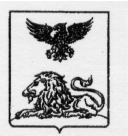 ДЕПАРТАМЕНТ ОБРАЗОВАНИЯБЕЛГОРОДСКОЙ ОБЛАСТИПРИКАЗ« 24 » января 2017 года                                                                      № 138О внесении изменений в приказ от 02 ноября 2016 года № 3571В соответствии с внесенными дополнениями в Порядок проведения итогового сочинения (изложения) на территории Белгородской области в 2016/2017 учебном году, утвержденными приказом департамента образования Белгородской области от 09 января 2017 года № 04 «О внесении дополнений в Порядок проведения итогового сочинения (изложения) на территории Белгородской области в 2016/2017 учебном году, утвержденный приказом департамента образования Белгородской области от 02 ноября 2016 года          № 3570», в целях совершенствования процедуры проведения итогового сочинения (изложения) на территории Белгородской области в 2016/2017 учебном году п р и к а з ы в а ю:Утвердить:Инструкцию для руководителя образовательной организации при проведении итогового сочинения (изложения) на территории Белгородской области в 2016-2017 учебном году (приложение 1).Инструкцию для технического специалиста при проведении итогового сочинения (изложения) на территории Белгородской области в 2016-2017 учебном году (приложение 2).Инструкцию для членов комиссии образовательной организации, участвующих в организации итогового сочинения (изложения) на территории Белгородской области в 2016-2017 учебном году (приложение 3).Инструкцию для участника итогового сочинения (изложения), зачитываемую членом комиссии образовательной организации по проведению итогового сочинения (изложения) в учебном кабинете перед началом проведения итогового сочинения (изложения) (приложение 4).Инструкцию для участника итогового сочинения к комплекту тем итогового сочинения (приложение 5).Инструкцию для участника итогового изложения к тексту итогового изложения (приложение 6).Признать утратившим силу приказ департамента образования Белгородской области от 02 ноября 2016 года № 3571 «Об утверждении инструкций для лиц, участвующих в организации и проведении итогового сочинения (изложения) на территории Белгородской области в 2016-2017 учебном году».Рекомендовать руководителям муниципальных органов управления образованием:Довести данный приказ до сведения руководителей подведомственных образовательных организаций.Обеспечить своевременную подготовку подведомственных образовательных организаций к проведению итогового сочинения (изложения) на территории Белгородской области в 2016-2017 учебном году.Контроль за исполнением приказа возложить на первого заместителя начальника департамента – начальника управления общего, дошкольного и дополнительного образования департамента образования Белгородской области Е.Г. Тишину.Заместитель Губернатора   Белгородской области 									Н.ПолуяноваПриложение 1к приказу департамента образования Белгородской областиот « 24 » января 2017 года № 138Инструкция для руководителя образовательной организации при проведении итогового сочинения (изложения) на территории Белгородской области в 2016-2017 учебном годуПодготовка к проведению итогового сочинения (изложения)Руководитель образовательной организации – места проведения итогового сочинения (изложения) (далее – руководитель ОО) должен ознакомиться с:нормативными правовыми документами, регламентирующими проведение итогового сочинения (изложения);методическими материалами, рекомендуемыми к использованию при организации и проведении итогового сочинения (изложения); инструкцией, определяющей порядок работы руководителя ОО, а также инструкциями, определяющими порядок работы лиц, привлекаемых к проведению итогового сочинения (изложения);правилами заполнения бланков итогового сочинения (изложения).Для проведения итогового сочинения (изложения) руководитель ОО приказом формирует состав комиссии, включающий:членов комиссии, участвующих в организации итогового сочинения (изложения);ответственного из числа членов комиссии за получение бланков итогового сочинения (изложения), а также передачу материалов итогового сочинения (изложения) в муниципальные органы управления образованием (далее – МОУО).Состав комиссии образовательной организации – места проведения итогового сочинения (изложения) (далее – комиссия ОО) формируется из школьных учителей-предметников, администрации школы.Комиссия ОО формируется в зависимости от количества участников итогового сочинения (изложения), сдающих итоговое сочинение (изложение) в данной образовательной организации. При этом во время проведения итогового сочинения (изложения) в кабинете должны присутствовать не менее двух членов комиссии ОО.В целях получения объективных результатов при проведении итогового сочинения (изложения) не рекомендуется привлекать учителей, обучающих выпускников текущего учебного года.Для проведения итогового сочинения (изложения) руководитель ОО приказом назначает:технического специалиста, оказывающего информационно-технологическую помощь, в том числе по организации печати (в случае печати текстов изложений в ОО) и копированию бланков итогового сочинения (изложения);ассистентов для участников с ОВЗ, детей-инвалидов и инвалидов (при необходимости) в соответствии с заключением психолого-медико-педагогической комиссии (далее – ПМПК);дежурных, участвующих в организации итогового сочинения (изложения) вне учебных кабинетов.К проведению итогового сочинения (изложения) в качестве технических специалистов, членов комиссии, ассистентов для участников с ОВЗ, детей-инвалидов и инвалидов, дежурных могут привлекаться работники других образовательных организаций. В этом случае составы привлеченных работников утверждаются приказом муниципального органа управления образованием.В целях организованного проведения итогового сочинения (изложения) не позднее чем за две недели до проведения итогового сочинения (изложения) руководителю ОО необходимо:определить изменения текущего расписания занятий ОО в дни проведения итогового сочинения (изложения);обеспечить ознакомление лиц, привлекаемых к проведению итогового сочинения (изложения) с инструктивными материалами, определяющими порядок их работы.Не позднее чем за день до проведения итогового сочинения (изложения): провести проверку готовности ОО к проведению итогового сочинения (изложения);проверить наличие часов, находящихся в поле зрения участников, в каждом кабинете, с проведением проверки их работоспособности;проверить наличие места для хранения личных вещей участников итогового сочинения (изложение), которое может быть организовано в учебном кабинете, где проводится итоговое сочинение (изложение);подготовить черновики на каждого участника итогового сочинения (изложения) (минимальное количество - два листа), а также дополнительные черновики;подготовить в необходимом количестве инструкции для участников итогового сочинения (изложения), зачитываемые членом комиссии ОО по проведению итогового сочинения (изложения) в учебном кабинете перед началом проведения итогового сочинения (изложения) (одна инструкция на один учебный кабинет);подготовить инструкции для участников итогового сочинения (изложения) (на каждого участника);подготовить отчетные формы для проведения итогового сочинения (изложения);обеспечить получение в МОУО списков участников, сдающих итоговое сочинение (изложение) в данной образовательной организации, в соответствии с утвержденным департаментом образования Белгородской области (далее – департамент) распределением обучающихся между местами проведения итогового сочинения (изложения);определить необходимое количество учебных кабинетов в ОО для проведения итогового сочинения (изложения) и распределение между ними участников итогового сочинения (изложения) в произвольном порядке;организовать проверку работоспособности технических средств в помещении для руководителя ОО, средств видеонаблюдения в учебных кабинетах;организовать обеспечение участников итогового сочинения орфографическими словарями, участников итогового изложения – орфографическими и толковыми словарями.В день проведения итогового сочинения (изложения) руководитель ОО обязан:проверить готовность учебных кабинетов к проведению итогового сочинения (изложения);провести инструктаж лиц, привлекаемых к проведению итогового сочинения (изложения), по порядку и процедуре проведения итогового сочинения (изложения);распределить членов комиссии ОО по учебным кабинетам;распределить по учебным кабинетам участников, сдающих итоговое сочинение (изложение) в данной ОО, до начала итогового сочинения (изложения);выдать членам комиссии ОО инструкции для участников итогового сочинения (изложения), зачитываемые членом комиссии ОО по проведению итогового сочинения (изложения) в учебном кабинете перед началом проведения итогового сочинения (изложения) (одна инструкция на один кабинет), отчетные формы для проведения итогового сочинения (изложения);выдать членам комиссии ОО инструкции для участников итогового сочинения (изложения) (на каждого участника отдельно), черновики (2 листа на одного участника итогового сочинения (изложения), орфографические словари для участников итогового сочинения (орфографические и толковые словари для участников изложения);обеспечить получение бланков итогового сочинения (изложения) в МОУО и доставку их в ОО.Организация допуска участников итогового сочинения (изложения) в место проведения итогового сочинения (изложения):допуск участников итогового сочинения (изложения) в место проведения итогового сочинения (изложения) осуществляется с 09.00 по местному времени при наличии у них документов, удостоверяющих их личность, и при наличии их в списках участников итогового сочинения (изложения), сформированных МОУО;при входе в место проведения итогового сочинения (изложения) члены комиссии ОО, дежурные (работники по обеспечению охраны образовательных организаций) указывают участникам итогового сочинения (изложения) на необходимость оставить личные вещи (средства связи и иные запрещенные средства и материалы и др.) в специально выделенном до входа в место проведения итогового сочинения (изложения) месте для хранения личных вещей участников итогового сочинения (изложения);при организации входа участников итогового сочинения (изложения) в место проведения итогового сочинения (изложения) присутствуют уполномоченные представители департамента, МОУО и осуществляют контроль за соблюдением требований Порядка, в том числе осуществляют контроль за организацией сдачи личных вещей в специально выделенных до входа в место проведения итогового сочинения (изложения) местах для хранения личных вещей участников итогового сочинения (изложения), членов комиссии образовательной организации;при входе в место проведения итогового сочинения (изложения) члены комиссии ОО (работники по обеспечению охраны ОО) совместно с сотрудниками, осуществляющими охрану правопорядка, и (или) сотрудниками органов внутренних дел (полиции) проверяют документы, удостоверяющие личность участников итогового сочинения (изложения) и наличие их в списках распределения в данное место проведения итогового сочинения (изложения);в случае отсутствия по объективным причинам у обучающегося документа, удостоверяющего личность, он допускается в место проведения итогового сочинения (изложения) после письменного подтверждения его личности сопровождающим (форма ИС-9 «Акт об идентификации личности участника итогового сочинения (изложения)»):с помощью переносных металлоискателей члены комиссии ОО (работники по обеспечению охраны ОО) (или совместно с сотрудниками, осуществляющими охрану правопорядка, и (или) сотрудниками органов внутренних дел (полиции) проверяют у участников итогового сочинения (изложения) наличие запрещенных средств. По медицинским показаниям (при предъявлении подтверждающего документа) участник итогового сочинения (изложения) может быть освобожден от проверки с использованием металлоискателя. При появлении сигнала металлоискателя предлагают участнику итогового сочинения (изложения) показать предмет, вызывающий сигнал. Члены комиссии ОО не прикасаются к участникам итогового сочинения (изложения) и его вещам, а просят добровольно показать предмет, вызывающий сигнал. Если этим предметом является запрещенное средство, в том числе средство связи, предлагают участнику итогового сочинения (изложения) сдать данное средство в место хранения личных вещей участников итогового сочинения (изложения) или сопровождающему;в случае отказа участника итогового сочинения (изложения) сдать запрещенное средство, вызывающее сигнал металлоискателя, обучающийся не допускается в место проведения итогового сочинения (изложения);в случае отсутствия документа, удостоверяющего личность, у выпускника прошлых лет, он не допускается в место проведения итогового сочинения (изложения);при отсутствии участника итогового сочинения (изложения) в списках распределения в данное место проведения итогового сочинения (изложения), участник итогового сочинения (изложения) в место проведения итогового сочинения (изложения) не допускается, уполномоченный представитель департамента, МОУО фиксирует данный факт для дальнейшего принятия решения;руководитель ОО в присутствии уполномоченного представителя департамента, МОУО составляет акты о недопуске указанных выше участников итогового сочинения (изложения) в место проведения итогового сочинения (изложения). Указанные акты подписываются уполномоченным представителем департамента, МОУО, руководителем ОО и участниками итогового сочинения (изложения). Акты составляются в двух экземплярах в свободной форме. Первые экземпляры уполномоченный представитель департамента оставляет себе для передачи в департамент, вторые отдает участникам итогового сочинения (изложения).Дать указание техническому специалисту в 09.45 получить темы сочинения в соответствии с инструкцией для технического специалиста по получению комплектов тем итогового сочинения.Начиная с 09.45 по местному времени выдать в помещении для руководителя ОО, оборудованном видеонаблюдением, членам комиссии ОО темы сочинения (темы сочинения должны быть распечатаны на каждого участника), тексты изложения, бланки итогового сочинения (изложения).Обеспечить текстами изложений глухих, слабослышащих участников итогового изложения, а также участников с тяжелыми нарушениями речи и с расстройствами аутистического спектра (текст изложения выдается таким участникам на 40 минут (в нем разрешается делать пометки), по истечении этого времени исходный текст сдается, и в оставшееся время участники пишут изложение).Проведение итогового сочинения (изложения)На этапе проведения итогового сочинения (изложения) руководитель ОО:обеспечивает контроль проведения итогового сочинения (изложения) в ОО;рассматривает информацию, полученную от членов комиссии ОО, дежурных и иных лиц о нарушениях, выявленных при проведении итогового сочинения (изложения), принимает меры по противодействию нарушениям установленного порядка проведения итогового сочинения (изложения), в том числе организует проведение проверок по фактам нарушения установленного порядка проведения итогового сочинения (изложения), принимает решение об удалении участников итогового сочинения (изложения), нарушивших установленный порядок проведения итогового сочинения (изложения);в случае угрозы возникновения чрезвычайной ситуации принимает решение о переносе проведения итогового сочинения (изложения) в другое место проведения или на другой день, предусмотренный расписанием проведения итогового сочинения (изложения). Руководитель ОО оповещает всех участников о времени и месте повторного проведения итогового сочинения (изложения).В день проведения итогового сочинения (изложения) (в период с момента входа в место проведения итогового сочинения (изложения) и до окончания итогового сочинения (изложения) запрещается:всем лицам, находящимся в месте проведения итогового сочинения (изложения) – оказывать содействие участникам итогового сочинения (изложения), в том числе передавать им средства связи, фото-, аудио- и видеоаппаратуру, справочные материалы, письменные заметки и иные средства хранения и передачи информации;лицам, которым не запрещено иметь при себе средства связи (руководителю образовательной организации, уполномоченным представителям департамента образования Белгородской области, муниципального органа управления образованием) - пользоваться ими вне помещения для руководителя ОО.Участник итогового сочинения (изложения), допустивший нарушение Порядка, удаляется по решению руководителя ОО. Уполномоченные представители департамента, МОУО составляют акт об удалении участника итогового сочинения (изложения), нарушившего установленный Порядок (форма ИС-10 «Акт об удалении участника итогового сочинения (изложения)»), в помещении для руководителя ОО в зоне видимости камер видеонаблюдения.Бланки регистрации, бланки записи (дополнительные бланки записи) участника итогового сочинения (изложения), удалённого за нарушение Порядка, упаковываются отдельно.Лица, допустившие нарушение указанных требований или иное нарушение Порядка, удаляются из места проведения итогового сочинения (изложения). Уполномоченные представители департамента, МОУО составляют акт в свободной форме об удалении лица, нарушившего Порядок, в помещении для руководителя ОО в зоне видимости камер видеонаблюдения.Завершение итогового сочинения (изложения)По окончании итогового сочинения (изложения) руководитель ОО:принимает у членов комиссии ОО бланки регистрации, бланки записи (дополнительные бланки записи), черновики участников итогового сочинения (изложения), а также отчетные формы для проведения итогового сочинения (изложения);передает техническому специалисту оригиналы бланков регистрации и бланков записи (дополнительных бланков записи) участников итогового сочинения (изложения) для осуществления копирования (копирование бланков итогового сочинения (изложения) с внесенной в бланк регистрации отметкой «ИС-08» в поле «Резерв-1» не производится, проверка таких сочинений (изложений) не осуществляется);получает от технического специалиста копии бланков регистрации и копии бланков записи (дополнительных бланков записи) участников итогового сочинения (изложения), а также оригиналы указанных бланков итогового сочинения (изложения);обеспечивает надежное хранение оригиналов бланков итогового сочинения (изложения), контролирует передачу оригиналов и копий бланков итогового сочинения (изложения) в МОУО;передает в МОУО бланки итогового сочинения (изложения) вместе с формой ИС-08 «Акт о досрочном завершении написания итогового сочинения (изложения) по уважительным причинам» для последующего допуска участников, не завершивших написание итогового сочинения (изложения) по уважительным причинам, к повторной сдаче итогового сочинения (изложения).Приложение 2к приказу департамента образования Белгородской областиот « 24 » января 2017 года № 138Инструкция для технического специалиста при проведении итогового сочинения (изложения) на территории Белгородской области в 2016-2017 учебном годуНе позднее чем за день до начала проведения итогового сочинения (изложения) технический специалист обязан: Подготовить и произвести проверку работоспособности технических средств в помещении для руководителя ОО. Помещение для руководителя ОО должно быть оборудовано следующими техническими средствами:телефонной связью;принтером;копировальным аппаратом;персональным компьютером, подключенным к сети «Интернет», для доступа на специализированные сайты и порталы в целях получения комплектов тем итогового сочинения.Организовать печать отчетных форм для проведения итогового сочинения (изложения).В день проведения итогового сочинения (изложения) техническому специалисту необходимо:В 09.45 по местному времени получить темы сочинения в соответствии с инструкцией для технического специалиста по получению комплектов тем итогового сочинения.Размножить их в необходимом количестве и передать их руководителю. Темы сочинения должны быть распечатаны на каждого участника. Для участников изложения с ограниченными возможностями здоровья (глухих, слабослышащих, участников с тяжелыми нарушениями речи, с расстройствами аутистического спектра) текст изложения печатается на каждого участника изложения отдельно.Оказывать техническую помощь руководителю ОО и членам комиссии ОО.В день проведения итогового сочинения (изложения) (в период с момента входа в место проведения итогового сочинения (изложения) и до окончания итогового сочинения (изложения) запрещается: иметь при себе средства связи и выносить из аудиторий и мест проведения итогового сочинения (изложения) темы сочинений, тексты изложений на бумажном или электронном носителях, фотографировать или переписывать их;оказывать содействие участникам итогового сочинения (изложения), в том числе передавать им средства связи, фото-, аудио- и видеоаппаратуру, справочные материалы, письменные заметки и иные средства хранения и передачи информации.По окончании итогового сочинения (изложения) технический специалист:Принимает у руководителя ОО оригиналы бланков регистрации и бланков записи (дополнительных бланков записи) для осуществления их копирования.Копирование бланков итогового сочинения (изложения) с внесенной в бланк регистрации отметкой «ИС-08» в поле «Резерв-1» не производится, проверка таких сочинений (изложений) не осуществляется.Указанные бланки итогового сочинения (изложения) вместе с формой    ИС-08 «Акт о досрочном завершении написания итогового сочинения (изложения) по уважительным причинам» передаются руководителю ОО для передачи в МОУО. Производит копирование бланков регистрации и бланков записи (дополнительных бланков записи). Копирование бланков осуществляется с учетом заполнения бланков с двух сторон. Копирование бланков регистрации и бланков записи производится последовательно. Бланк регистрации, бланки записи, дополнительные бланки должны идти друг за другом. В данной последовательности копии всех бланков каждого участника необходимо соединить степлером.Копирование бланков регистрации и бланков записи должно производиться в хорошем качестве, все символы должны быть отпечатаны и читаемы для члена экспертной комиссией, сформированной на региональном уровне.После копирования технический специалист передает руководителю ОО:оригиналы бланков регистрации и бланков ответов участников итогового сочинения (изложения);копии бланков регистрации и бланков ответов участников итогового сочинения (изложения).Инструкция по получению комплектов тем итогового сочиненияКомплекты тем итогового сочинения за 15 минут до проведения итогового сочинения по местному времени размещаются на официальном информационном портале единого государственного экзамена (ЕГЭ) ege.edu.ru (topic.ege.edu.ru), а также на официальном сайте ФГБУ «Федеральный центр тестирования» (rustest.ru). Для получения комплекта тем итогового сочинения необходимо выполнить следующие действия:Перейти на ресурс www.rustest.ru, на котором реализована возможность переадресации на ресурс www.ege.edu.ru или по прямой ссылке на ресурс topic.ege.edu.ru;Отобразится главное окно с темами итогового сочинения.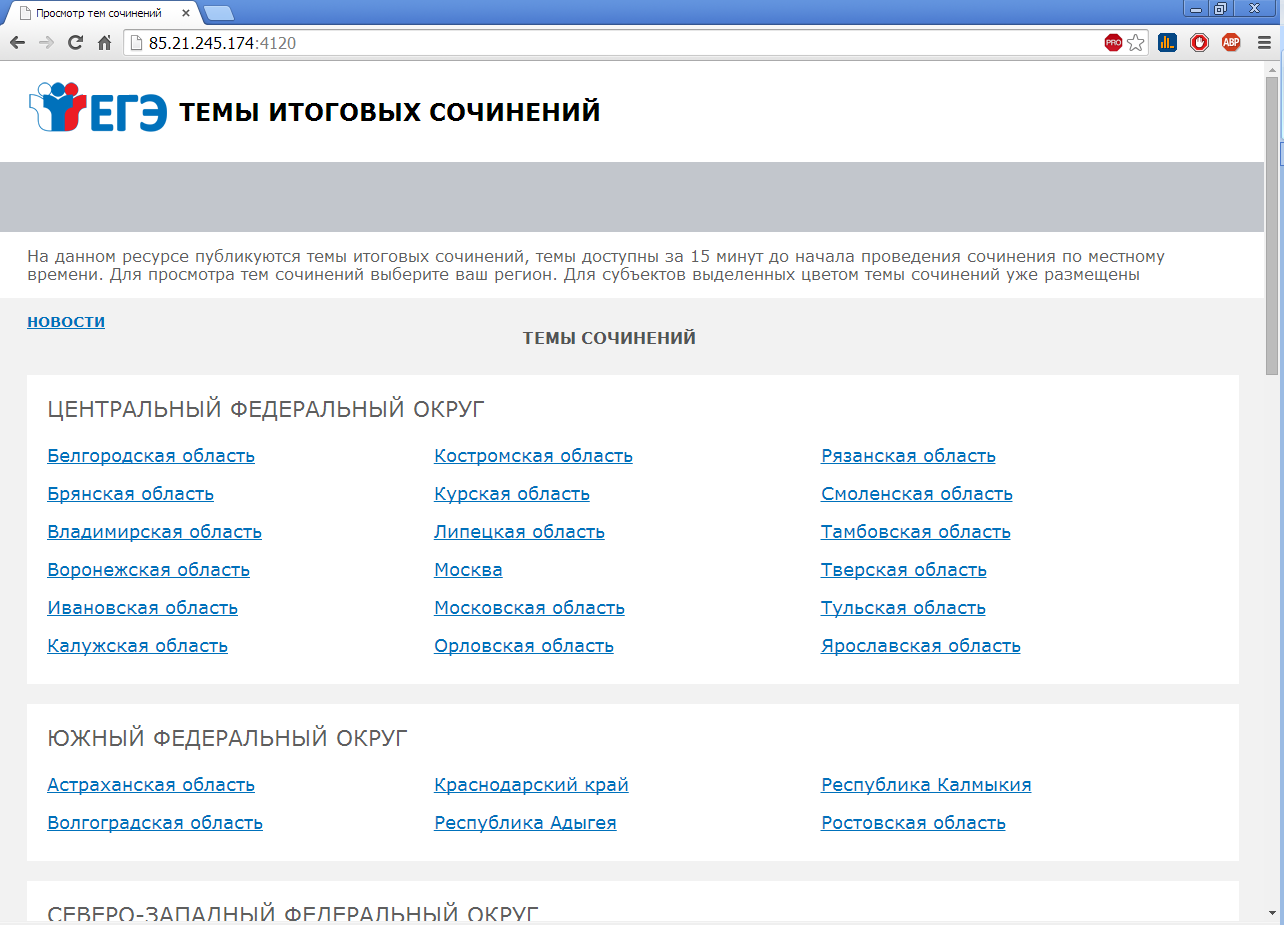 5.	Просмотр тем сочинений:5.1.	В средней области отображается перечень субъектов в разбивке по федеральным округам (ЦЕНТРАЛЬНЫЙ ФЕДЕРАЛЬНЫЙ ОКРУГ).5.2.	Выберите необходимый субъект и щелкните по его наименованию (Белгородская область).5.3.	В случае если темы для выбранного субъекта еще не опубликованы, наименование субъекта будет выделено синим цветом и при переходе на страницу субъекта будет выведено сообщение «Перечень тем будет доступен начиная с 9.45 по местному времени».5.4.	В случае если темы уже опубликованы, то наименование субъекта будет выделено красным, и при переходе на страницу субъекта будет выведен комплект тем итогового сочинения.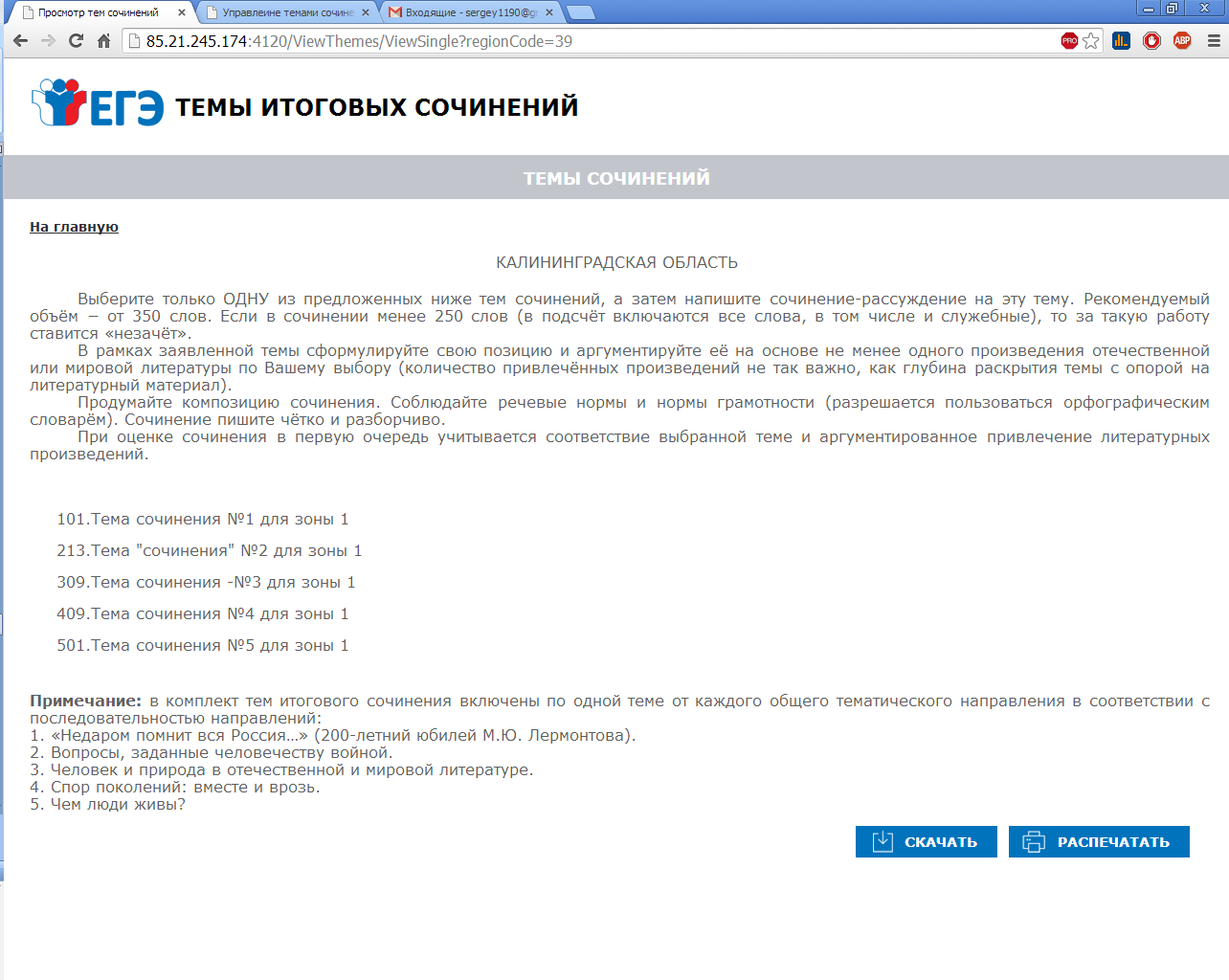 5.5.	Для того, чтобы скачать комплект тем итогового сочинения нажмите на кнопку «Скачать».5.6.	После нажатия на кнопку будет произведена загрузка файла в формате *.rtf с наименованием «Темы сочинений – Название региона.rtf». В файле будет указана инструкция по выполнению, наименование региона (районов) и темы сочинений.5.7.	Чтобы распечатать темы, используйте кнопку «Распечатать».5.8.	После нажатия на кнопку «Распечатать» откроется страница, оптимизированная для печати.Приложение 3к приказу департамента образования Белгородской областиот « 24 » января 2017 года № 138Инструкция для членов комиссии образовательной организации, участвующих в организации итогового сочинения (изложения) на территории Белгородской области в 2016 – 2017 учебном годуПодготовка к проведению итогового сочинения (изложения)Члены комиссии до начала проведении итогового сочинения (изложения) обязаны ознакомиться с:нормативными правовыми документами, регламентирующими проведение итогового сочинения (изложения);инструкцией, определяющей порядок их работы;правилами заполнения бланков итогового сочинения (изложения).Комиссия ОО по проведению итогового сочинения (изложения) осуществляет следующие функции в рамках подготовки и проведения итогового сочинения (изложения):организует проведение итогового сочинения (изложения) в соответствии с порядком проведения итогового сочинения (изложения);обеспечивает техническую поддержку проведения итогового сочинения (изложения);получает темы сочинений (тексты изложений) и обеспечивает информационную безопасность;обеспечивает участников итогового сочинения орфографическими словарями при проведении итогового сочинения;обеспечивает участников итогового изложения орфографическими и толковыми словарями при проведении итогового изложения.В день проведения итогового сочинения (изложения) член комиссии ОО должен:Пройти инструктаж у руководителя ОО по порядку и процедуре проведения итогового сочинения (изложения).Получить у руководителя ОО информацию о назначении членов комиссии ОО по учебным кабинетам.Получить у руководителя ОО следующие материалы:инструкцию для участников итогового сочинения (изложения), зачитываемую членом комиссии ОО по проведению итогового сочинения (изложения) в учебном кабинете перед началом проведения итогового сочинения (изложения) (одна инструкция на один учебный кабинет);инструкции для участников итогового сочинения (изложения) (на каждого участника);бланки итогового сочинения (изложения);черновики (2 листа на одного участника итогового сочинения (изложения);отчетные формы для проведения итогового сочинения (изложения);орфографические словари для участников итогового сочинения (орфографические и толковые словари для участников изложения).Пройти в свой учебный кабинет, проверить его готовность к проведению итогового сочинения (изложения) и приступить к выполнению своих обязанностей.Проверить место в учебном кабинете, где участник итогового сочинения (изложения) может оставить свои личные вещи.Раздать на рабочие места участников итогового сочинения (изложения) черновики (не менее двух листов), инструкции для участников итогового сочинения (изложения) на каждого участника.Подготовить на доске (информационном стенде) необходимую информацию для заполнения бланков регистрации (код региона, код ОО, номер и букву класса, место проведения, номер кабинета, дату проведения итогового сочинения (изложения), код вида работ, наименование вида работ).Обеспечить организованный вход участников итогового сочинения (изложения) в учебный кабинет. Участники итогового сочинения (изложения) рассаживаются за рабочие столы в кабинете в произвольном порядке (по одному человеку за рабочий стол). Члены комиссии ОО фиксируют место расположения каждого участника итогового сочинения (изложения) в соответствии с занятым рабочим местом в учебном кабинете в протоколе проведения итогового сочинения (изложения) в учебном кабинете ОО (места проведения) (форма ИС-05-01).Указать место, где участник итогового сочинения (изложения) может оставить свои личные вещи.Во время проведения итогового сочинения (изложения) на рабочем столе участника, помимо бланков итогового сочинения (изложения), черновиков, находятся:ручка (гелевая или капиллярная с чернилами черного цвета);документ, удостоверяющий личность;орфографический словарь (для участников изложения – орфографический и толковый словари);инструкции для участников итогового сочинения (изложения);специальные технические средства (для участников с ОВЗ, детей-инвалидов, инвалидов);при необходимости – лекарства и питание.Начиная с 09.45 по местному времени получить от руководителя ОО темы сочинения (тексты изложения). Темы сочинения должны быть распечатаны на каждого участника. Текст изложения распечатывается только для глухих, слабослышащих участников итогового изложения, а также участников с тяжелыми нарушениями речи, с расстройствами аутистического спектра (текст изложения выдается таким участникам на 40 минут (в нем разрешается делать пометки), по истечении этого времени исходный текст сдается, и в оставшееся время участники пишут изложение).До начала итогового сочинения (изложения) член комиссии ОО должен:провести инструктаж участников итогового сочинения (изложения), который состоит из двух частей. Первая часть инструктажа проводится до 10.00 по местному времени и включает в себя информирование участников о порядке проведения итогового сочинения (изложения), продолжительности написания итогового сочинения (изложения), о времени и месте ознакомления с результатами итогового сочинения (изложения), а также о том, что записи на черновиках не обрабатываются и не проверяются; выдать участникам итогового сочинения (изложения) бланки регистрации, бланк записи, дополнительные бланки записи (выдаются по запросу участника) для написания итогового сочинения (изложения), черновики, орфографические словари (орфографические и толковые словари для участников итогового изложения), инструкции для участников итогового сочинения (изложения);провести вторую часть инструктажа, которая начинается не ранее 10.00 по местному времени;ознакомить участников итогового сочинения (изложения) с темами итогового сочинения (текстами изложения);после ознакомления дать указание участникам итогового сочинения (изложения) приступить к заполнению регистрационных полей бланков итогового сочинения (изложения), указать номер темы итогового сочинения (текста изложения);в бланке записи участники итогового сочинения (изложения) переписывают название, выбранной ими темы сочинения (текста изложения);проверить правильность заполнения участниками итогового сочинения (изложения) регистрационных полей бланков;объявить начало, продолжительность и время окончания выполнения итогового сочинения (изложения) и зафиксировать их на доске (информационном стенде). В продолжительность выполнения итогового сочинения (изложения) не включается время, выделенное на подготовительные мероприятия (инструктаж участников итогового сочинения (изложения), заполнение ими регистрационных полей и др.).Проведение итогового сочинения (изложения)При проведении изложения текст изложения зачитывается участникам итогового изложения вслух трижды после объявления начала проведения изложения (глухим, слабослышащим участникам, а также участникам с тяжелыми нарушениями речи, с расстройствами аутистического спектра текст изложения выдается на 40 минут, по истечении этого времени член комиссии забирает текст и участник пишет изложение).Во время проведения итогового сочинения (изложения) (в период с момента входа в место проведения итогового сочинения (изложения) и до окончания итогового сочинения (изложения) запрещается:участникам итогового сочинения (изложения) – иметь при себе средства связи, фото-, аудио- и видеоаппаратуру, справочные материалы, письменные заметки и иные средства хранения и передачи информации; выносить из учебных кабинетов и мест проведения итогового сочинения (изложения) темы сочинений, тексты изложений на бумажном или электронном носителях, фотографировать или переписывать их;членам комиссии ОО, медицинским работникам, ассистентам, оказывающим необходимую помощь участникам итогового сочинения (изложения) с ОВЗ, детям-инвалидам и инвалидам, техническим специалистам, дежурным – иметь при себе средства связи и выносить из аудиторий и мест проведения итогового сочинения (изложения) темы сочинений, тексты изложений на бумажном или электронном носителях, фотографировать или переписывать их.Во время проведения экзамена участникам итогового сочинения (изложения) запрещается выносить из учебных кабинетов письменные принадлежности, письменные заметки и иные средства хранения и передачи информации.Лица, допустившие нарушение установленного порядка проведения итогового сочинения (изложения), удаляются по решению руководителя ОО. Обучающиеся, удаленные с итогового сочинения (изложения) за нарушение установленного порядка проведения итогового сочинения (изложения), допускаются к повторной сдаче в сроки, установленные расписанием проведения итогового сочинения (изложения).В случае нехватки места в бланке записи для выполнения итогового сочинения (изложения) по запросу участника итогового сочинения (изложения) члены комиссии выдают ему дополнительный бланк записи. При этом номер поля следующего дополнительного бланка записи и номер листа заполняет член комиссии ОО.В поле «Лист №» член комиссии ОО при выдаче дополнительного бланка записи вносит порядковый номер листа работы участника (при этом листом     № 1 является основной бланк записи). По мере необходимости участникам итогового сочинения (изложения) выдаются черновики.В случае если участник итогового сочинения (изложения) по состоянию здоровья или другим объективным причинам не может завершить написание итогового сочинения (изложения), он может покинуть место проведения итогового сочинения (изложения). Члены комиссии ОО по проведению итогового сочинения (изложения) составляют «Акт о досрочном завершении написания итогового сочинения (изложения) по уважительным причинам» (форма ИС-08), вносят соответствующую отметку в форму ИС-05 «Ведомость проведения итогового сочинения (изложения) в учебном кабинете ОО (месте проведения)». В бланке регистрации указанного участника итогового сочинения (изложения) в поле «Резерв-1» необходимо внести отметку «ИС-08» для учета при организации проверки.Завершение проведения итогового сочинения (изложения)За 30 минут и за 5 минут до окончания итогового сочинения (изложения) члены комиссии ОО по проведению итогового сочинения (изложения) сообщают участникам итогового сочинения (изложения) о скором завершении написания итогового сочинения (изложения) и о необходимости перенести написанные сочинения (изложения) из черновиков в бланки записи.Участники итогового сочинения (изложения), досрочно завершившие выполнение итогового сочинения (изложения), сдают бланки регистрации, бланки записи, черновики и покидают ОО – место проведения итогового сочинения (изложения), не дожидаясь окончания итогового сочинения (изложения).По истечении времени выполнения итогового сочинения (изложения) члены комиссии ОО по проведению итогового сочинения (изложения) объявляют об окончании выполнения итогового сочинения (изложения) и собирают бланки регистрации, бланки записи, черновики у участников итогового сочинения (изложения). Члены комиссии ОО ставят «Z» на полях бланков записи, оставшихся незаполненными (в том числе и на его оборотной стороне), а также в выданных дополнительных бланках записи.В бланках регистрации участников итогового сочинения (изложения) члены комиссии ОО должны заполнить поле «Количество бланков записи». В указанное поле вписывается то количество бланков записи, включая дополнительные бланки записи (в случае если такие выдавались по запросу участника), которое было использовано участником. Члены комиссии ОО заполняют соответствующие отчетные формы. В свою очередь, участник проверяет данные, внесенные в форму ИС-05 «Ведомость проведения итогового сочинения (изложения) в учебном кабинете ОО (месте проведения)», подтверждая их личной подписью. В случае сдачи итогового сочинения (изложения) участником сочинения (изложения) в устной форме член комиссии образовательной организации вносит в бланк регистрации указанного участника итогового сочинения (изложения) отметку «УСТ» в поле «Резерв-2» для последующей корректной проверки и обработки бланков итогового сочинения (изложения) такого участника. В форму ИС-05 «Ведомость проведения итогового сочинения (изложения) в учебном кабинете образовательной организации (месте проведения)» необходимо также внести отметку в поле «Сдавал в устной форме (ОВЗ)».Оформление отчетных форм, используемых во время проведения итогового сочинения (изложения), осуществление раскладки и последующей упаковки членами комиссии ОО бланков регистрации, бланков записи (дополнительных бланков записи), собранных у участников итогового сочинения (изложения), осуществляется в специально выделенном в учебном кабинете месте (столе), находящемся в зоне видимости камер видеонаблюдения.Схема упаковки принятых от участников материалов итогового сочинения (изложения):пересчитать бланки регистрации и запечатать их в возвратный доставочный пакет;пересчитать бланки записи (включая дополнительные бланки записи) и запечатать их в возвратный доставочный пакет;пересчитать использованные черновики и запечатать их в возвратный доставочный пакет.На каждом из возвратных доставочных пакетов внести в сопроводительный бланк к материалам итогового сочинения (изложения) (форма ИС-11) следующую информацию: код региона, код МОУО, код ОО, номер кабинета, код и наименование вида работы, поставить метку «Х» в соответствующем поле в зависимости от содержимого возвратного доставочного конверта, указать количество вложенных листов (бланков).При этом запрещается:использовать какие-либо иные пакеты (конверты и т.д.) вместо выданных возвратных доставочных пакетов;вкладывать вместе с материалами итогового сочинения (изложения) какие-либо другие материалы;скреплять бланки итогового сочинения (изложения) (скрепками, степлерами и т.п.);менять ориентацию бланков итогового сочинения (изложения) в возвратных доставочных пакетах (верх-низ, лицевая-оборотная сторона).Все возвратные доставочные пакеты запечатываются в зоне видимости камер видеонаблюдения.Собранные и запакованные бланки регистрации, бланки записи (дополнительные бланки записи), черновики, а также отчетные формы для проведения итогового сочинения (изложения) члены комиссии ОО по проведению итогового сочинения (изложения) передают руководителю ОО в помещении для руководителя ОО. В помещении для руководителя ОО за специально подготовленным столом, находящимся в зоне видимости камер видеонаблюдения, члены комиссии ОО передают материалы итогового сочинения (изложения) руководителю ОО по форме ППЭ-13-МАШ «Сводная ведомость учёта участников и использования бланков участников итогового сочинения (изложения) по ОО».Материалы итогового сочинения (изложения), которые члены комиссии ОО передают руководителю ОО:запечатанный возвратный доставочный пакет с бланками регистрации;запечатанный возвратный доставочный пакет с бланками записи (включая дополнительные бланки записи);запечатанный возвратный доставочный пакет с использованными черновиками;неиспользованные черновики; форму ИС-05 «Ведомость проведения итогового сочинения (изложения) в учебном кабинете ОО (месте проведения)»;форму ИС-05-01 «Протокол проведения итогового сочинения (изложения) в учебном кабинете ОО (места проведения)»;форму ИС-07 «Ведомость коррекции персональных данных участников итогового сочинения (изложения)»;неиспользованные индивидуальные комплекты участников итогового сочинения (изложения);неиспользованные дополнительные бланки записи.Члены комиссии ОО покидают место проведения итогового сочинения (изложения) после передачи всех материалов итогового сочинения (изложения) руководителю ОО и с разрешения руководителя ОО.Приложение 4к приказу департамента образования Белгородской областиот « 24 » января 2017 года № 138Инструкция для участника итогового сочинения (изложения), зачитываемая членом комиссии образовательной организации по проведению итогового сочинения (изложения) в учебном кабинете перед началом проведения итогового сочинения (изложения)Подготовительные мероприятия:До 09.45 по местному времени оформить на доске в учебном кабинете образец регистрационных полей бланков участника итогового сочинения (изложения). Заполнить поля: «Код региона», «Код образовательной организации», «Место проведения», «Номер кабинета», «Дата проведения», «Код вида работы», «Наименование вида работ».Оставшиеся поля – «Класс: номер и буква», «Номер темы», ФИО, данные документа, удостоверяющего личность, «Пол» – участники итогового сочинения (изложения) заполняют самостоятельно. Поле «Количество бланков записи» заполняется членом комиссии по завершению итогового сочинения (изложения) в присутствии участника (в указанное поле вписывается то количество бланков записи, включая дополнительные бланки записи (в случае если такие выдавались по запросу участника), которое было использовано участником).На итоговом сочинении допускается использование: орфографического словаря (на изложении – орфографического и толкового словарей), выданного участнику членом комиссии образовательной организации по проведению итогового сочинения (изложения). Инструкция для участников итогового сочинения (изложения)Первая часть инструктажа (начало проведения до 10.00 по местному времени):Уважаемые участники, сегодня вы участвуете в написании итогового сочинения (изложения), прослушайте инструкцию о порядке проведения итогового сочинения (изложения).Напоминаем, что во время проведения итогового сочинения (изложения) вам необходимо соблюдать порядок проведения итогового сочинения (изложения). Во время работы в учебном кабинете запрещается: иметь при себе средства связи, фото, аудио и видеоаппаратуру, справочные материалы, письменные заметки и иные средства хранения и передачи информации;выносить из учебных кабинетов и мест проведения итогового сочинения (изложения) темы сочинений, тексты изложений на бумажном или электронном носителях, фотографировать или переписывать их;пользоваться текстами литературного материала (художественными произведениями, дневниками, мемуарами, публицистикой, другими литературными источниками), собственными орфографическими и (или) толковыми словарями.Во время проведения экзамена участникам итогового сочинения (изложения) запрещается выносить из учебных кабинетов письменные принадлежности, письменные заметки и иные средства хранения и передачи информации.Участник итогового сочинения (изложения), допустивший нарушение Порядка, будет удален с итогового сочинения (изложения). К повторной сдаче итогового сочинения (изложения) такие обучающиеся допускаются в сроки, установленные расписанием проведения итогового сочинения (изложения).Обращаем ваше внимание, что во время проведения итогового сочинения (изложения) на рабочем столе помимо бланка регистрации и бланков записи, находятся:ручка (гелевая или капиллярная с чернилами черного цвета);документ, удостоверяющий личность;лекарства и питание (при необходимости);орфографический словарь для участников итогового сочинения (для участников итогового изложения – орфографический и толковый словари);инструкция для участников итогового сочинения (изложения);черновики;специальные технические средства (для участников с ОВЗ, детей-инвалидов, инвалидов).Вы можете делать пометки в черновиках. Обращаем ваше внимание на то, что записи в черновиках не проверяются. Продолжительность выполнения итогового сочинения (изложения) составляет 3 часа 55 минут (235 минут).Ознакомиться с результатами итогового сочинения (изложения) вы можете в школе или в местах, в которых были зарегистрированы на участие в итоговом сочинении (изложении).По всем вопросам, связанным с порядком проведением итогового сочинения (изложения), вы можете обращаться к нам. В случае необходимости выхода из кабинета оставьте ваши материалы итогового сочинения (изложения) и черновики на своем рабочем столе. Член комиссии проверит комплектность оставленных вами материалов и черновиков, после чего вы сможете выйти из учебного кабинета. На территории школы вас будет сопровождать дежурный. В случае плохого самочувствия незамедлительно обращайтесь к нам. В школе присутствует медицинский работник. Напоминаем, что по состоянию здоровья или другим объективным причинам вы можете досрочно завершить написание итогового сочинения (изложения) и прийти на пересдачу. Вторая часть инструктажа проводится не ранее 10.00 по местному времени:Стали известны темы сочинения (тексты изложения).Члены комиссии ОО по проведению итогового сочинения (изложения) зачитывают участникам темы итоговых сочинений (текст изложения не зачитывается).Приступаем к заполнению бланка регистрации.Записывайте буквы и цифры в соответствии с образцом на бланке. Каждая цифра, символ записывается в отдельную клетку, начиная с первой клетки.Заполните регистрационные поля в соответствии с информацией на доске (информационном стенде) гелевой или капиллярной черной ручкой. При отсутствии такой ручки обращайтесь к нам.Обратите внимание участников на доску.Заполняем код региона, код образовательной организации, номер и букву класса, место проведения, номер кабинета, дату проведения итогового сочинения (изложения), код вида работ, наименование вида работ. Заполняем сведения об участнике итогового сочинения (изложения), поля: фамилия, имя, отчество, данные документа, удостоверяющего личность, пол. Сделать паузу для заполнения участниками полей бланка регистрацииОзнакомьтесь с информацией в средней части бланка регистрации и поставьте вашу подпись в поле «подпись участника», расположенном в средней части бланка регистрации.Приступаем к заполнению регистрационных полей бланка записи.Регистрационные поля в бланке записи заполняются в соответствии с информацией на доске и бланке регистрации.Служебные поля «Заполняется ответственным» не заполняйте.Организаторы проверяют правильность заполнения бланков регистрации, соответствие данных участника в документе, удостоверяющем личность, и в бланке регистрации.Инструктаж закончен. Перед тем, как вы приступите к написанию итогового сочинения (изложения), внимательно прочитайте инструкцию для участника итогового сочинения (или изложения), которая лежит у вас на рабочем столе. (Сделать паузу)Вы можете приступать к написанию итогового сочинения (изложения). Начало написания итогового сочинения (изложения): (объявить время)Окончание написания итогового сочинения (изложения): (указать время)Запишите на доске время начала и окончания написания итогового сочинения (изложения). Время, отведенное на инструктаж и заполнение регистрационных полей бланков итогового сочинения (изложения), в общее время проведения итогового сочинения (изложения) не включается.При проведении изложения после объявления начала проведения итогового изложения, член комиссии разборчиво читает текст изложения трижды. Глухим, слабослышащим участникам, а также участникам с тяжелыми нарушениями речи, с расстройствами аутистического спектра на 40 минут выдается текст изложения (в нем разрешается делать пометки). По истечении этого времени исходный текст сдается, и в оставшееся время участники пишут изложение.Желаем удачи!За 30 минут до окончания написания итогового сочинения (изложения) необходимо объявить:До окончания написания итогового сочинения (изложения) осталось 30 минут. Не забывайте переносить записи из черновика в бланк записи.За 5 минут до окончания итогового сочинения (изложения) необходимо объявить:До окончания написания итогового сочинения (изложения) осталось 5 минут.По окончании времени итогового сочинения (изложения) объявить:Итоговое сочинение (изложение) окончено. Положите на край стола свои бланки. Член комиссии ОО по проведению итогового сочинения (изложения) осуществляют сбор бланков участников в организованном порядке.Приложение 5к приказу департамента образования Белгородской областиот « 24 » января 2017 года № 138Инструкция для участника итогового сочинения к комплекту тем итогового сочиненияВыберите только ОДНУ из предложенных тем итогового сочинения, в бланке записи итогового сочинения перепишите название выбранной темы сочинения. Напишите сочинение-рассуждение на эту тему. Рекомендуемый объём − от 350 слов. Если в сочинении менее 250 слов (в подсчёт включаются все слова, в том числе и служебные), то за такую работу ставится «незачёт».Итоговое сочинение выполняется самостоятельно. Не допускается списывание сочинения (фрагментов сочинения) из какого-либо источника или воспроизведение по памяти чужого текста (работа другого участника, текст, опубликованный в бумажном и (или) электронном виде, и др.).Допускается прямое или косвенное цитирование с обязательной ссылкой на источник (ссылка дается в свободной форме). Объем цитирования не должен превышать объем собственного текста участника.Если сочинение признано несамостоятельным, то выставляется «незачет» за работу в целом (такое сочинение не проверяется по критериям оценивания).В рамках заявленной темы сформулируйте свою позицию и аргументируйте её на основе не менее одного произведения отечественной или мировой литературы по Вашему выбору (количество привлечённых произведений не так важно, как глубина раскрытия темы с опорой на литературный материал).Продумайте композицию сочинения. Соблюдайте речевые и орфографические нормы (разрешается пользоваться орфографическим словарём). Сочинение пишите чётко и разборчиво.При оценке сочинения в первую очередь учитывается соответствие выбранной теме и аргументированное привлечение литературных произведений.Приложение 6к приказу департамента образования Белгородской областиот « 24 » января 2017 года № 138Инструкция для участника итогового изложения к тексту итогового изложенияПрослушайте (прочитайте) текст. В бланке записи итогового изложения перепишите название текста изложения. Напишите подробное изложение. Рекомендуемый объём – 250-300 слов. Если в изложении менее 150 слов 
(в подсчёт включаются все слова, в том числе и служебные), то за такую работу ставится «незачёт». Итоговое изложение выполняется самостоятельно. Не допускается списывания изложения из какого-либо источника (работа другого участника, исходный текст и др.).Если изложение признано несамостоятельным, то выставляется «незачет» за работу в целом (такое изложение не проверяется по критериями оценивания).Старайтесь точно и полно передать содержание исходного текста, сохраняйте элементы его стиля.Обращайте внимание на логику изложения, речевые и орфографические нормы (разрешается пользоваться орфографическим и толковым словарями).Изложение пишите чётко и разборчиво.При оценке изложения в первую очередь учитывается его содержание и логичность.Приложение 7к приказу департамента образования Белгородской областиот « 24 » января 2017 года № 138Памятка о порядке проведения итогового сочинения (изложения)(для ознакомления обучающихся и их родителей (законных представителей) под роспись)Итоговое сочинение (изложение) как условие допуска к государственной итоговой аттестации по образовательным программам среднего общего образования (далее – ГИА) проводится для обучающихся XI (XII) классов.Изложение вправе писать следующие категории лиц:обучающиеся с ограниченными возможностями здоровья или дети-инвалиды и инвалиды;обучающиеся по образовательным программам среднего общего образования в специальных учебно-воспитательных учреждениях закрытого типа, а также в учреждениях, исполняющих наказание в виде лишения свободы;обучающиеся на дому, в образовательных организациях, в том числе санаторно-курортных, в которых проводятся необходимые лечебные, реабилитационные и оздоровительные мероприятия для нуждающихся в длительном лечении на основании заключения медицинской организации.Итоговое сочинение (изложение) проводится в первую среду декабря, первую среду февраля и первую рабочую среду мая.Обучающиеся XI (XII) классов для участия в итоговом сочинении (изложении) подают заявление и согласие на обработку персональных данных не позднее чем за две недели до начала проведения итогового сочинения (изложения) в свою школу.На территории Белгородской области итоговое сочинение (изложение) проводится в местах проведения итогового сочинения (изложения), определенных департаментом образования Белгородской области.По решению департамента образования Белгородской области места проведения итогового сочинения (изложения) оборудуются переносными металлоискателями, средствами видеонаблюдения, средствами подавления сигналов подвижной связи.Итоговое сочинение (изложение) начинается в 10.00 по местному времени.Если участник итогового сочинения (изложения) опоздал, он допускается к написанию итогового сочинения (изложения), при этом время окончания написания итогового сочинения (изложения) не продлевается. Повторный общий инструктаж для опоздавших участников не проводится. Члены комиссии образовательной организации по проведению сочинения (изложения) предоставляют необходимую информацию для заполнения регистрационных полей бланков сочинения (изложения). Рекомендуем не опаздывать на проведение итогового сочинения (изложения).Вход участников итогового сочинения (изложения) в место проведения итогового сочинения (изложения) начинается с 09.00 по местному времени. При себе необходимо иметь документ, удостоверяющий личность.Рекомендуется взять с собой на сочинение (изложение) только необходимые вещи:документ, удостоверяющий личность;ручка (гелевая или  капиллярная с чернилами черного цвета);лекарства и питание (при необходимости);специальные технические средства (для участников с ограниченными возможностями здоровья, детей-инвалидов, инвалидов).Иные личные вещи участники обязаны оставить в специально выделенном в учебном кабинете месте для хранения личных вещей участников. Во время проведения итогового сочинения (изложения) вам выдадут черновики, а также орфографический словарь для участников итогового сочинения (орфографический и толковый словари для участников итогового изложения).Внимание! Черновики не проверяются и записи в них не учитываются при проверке.Темы итогового сочинения становятся общедоступными за 15 минут до начала проведения сочинения. Тексты изложения доставляются в школы и становятся общедоступными после 10.00 по местному времени.Продолжительность выполнения итогового сочинения (изложения) составляет 3 часа 55 минут (235 минут). Для участников итогового сочинения (изложения) с ограниченными возможностями здоровья, детей-инвалидов и инвалидов продолжительность выполнения итогового сочинения (изложения) увеличивается на 1,5 часа. При продолжительности итогового сочинения (изложения) четыре и более часа организуется питание участников итогового сочинения (изложения).Во время проведения итогового сочинения (изложения) участникам итогового сочинения (изложения) запрещено:иметь при себе средства связи, фото, аудио и видеоаппаратуру, справочные материалы, письменные заметки и иные средства хранения и передачи информации, собственные орфографические и (или) толковые словари;пользоваться текстами литературного материала (художественные произведения, дневники, мемуары, публицистика, другие литературные источники);выносить из учебных кабинетов и мест проведения итогового сочинения (изложения) темы сочинений, тексты изложений на бумажном или электронном носителях, фотографировать или переписывать их;выносить из учебных кабинетов письменные принадлежности, письменные заметки и иные средства хранения и передачи информации.Лица, допустившие нарушение установленного порядка проведения итогового сочинения (изложения), удаляются по решению руководителя ОО из места проведения итогового сочинения (изложения). Уполномоченные представители департамента, МОУО составляют акт в свободной форме об удалении лица, нарушившего Порядок, в помещении для руководителя ОО в зоне видимости камер видеонаблюдения. Обучающиеся, удаленные с итогового сочинения (изложения) за нарушение установленного порядка проведения итогового сочинения (изложения), допускаются к повторной сдаче в сроки, установленные расписанием проведения итогового сочинения (изложения).В случае если участник итогового сочинения (изложения) по состоянию здоровья или другим объективным причинам не может завершить написание итогового сочинения (изложения), он может покинуть учебный кабинет. Такие участники сочинения (изложения) допускаются к повторной сдаче решением педагогического совета.Участники итогового сочинения (изложения), досрочно завершившие выполнение итогового сочинения (изложения), сдают бланки регистрации, бланки записи, черновики и покидают место проведения итогового сочинения (изложения), не дожидаясь окончания итогового сочинения (изложения).Повторно к написанию итогового сочинения (изложения) в дополнительные сроки, установленные расписанием проведения итогового сочинения (изложения) в текущем учебном году (в первую среду февраля и первую рабочую среду мая) допускаются:обучающиеся, получившие по итоговому сочинению (изложению) неудовлетворительный результат («незачет»);обучающиеся, не явившиеся на итоговое сочинение (изложение) по уважительным причинам (болезнь или иные обстоятельства, подтвержденные документально);обучающиеся, не завершившие написание итогового сочинения (изложения) по уважительным причинам (болезнь или иные обстоятельства, подтвержденные документально);обучающиеся, допустившие нарушение установленного порядка проведения итогового сочинения (изложения).Обучающиеся, получившие по итоговому сочинению (изложению) неудовлетворительный результат («незачет»), могут быть повторно допущены к участию в итоговом сочинении (изложении), но не более двух раз и только в сроки, установленные расписанием проведения итогового сочинения (изложения).В целях предотвращения конфликта интересов и обеспечения объективного оценивания итогового сочинения (изложения) обучающимся при получении повторного неудовлетворительного результата («незачет») за итоговое сочинение (изложение) предоставляется право подать в письменной форме заявление на повторную проверку сданного ими итогового сочинения (изложения) комиссией, сформированной департаментом на региональном уровне.Порядок подачи такого заявления и организации повторной проверки итогового сочинения (изложения) указанной категории обучающихся определяет департамент образования Белгородской области.Итоговое сочинение в случае представления его при приеме на обучение по программам бакалавриата и программам специалитета действительно четыре года, следующих за годом написания такого сочинения. С правилами проведения итогового сочинения (изложения) ознакомлен (-а):Участник итогового сочинения (изложения) ___________________(_____________________)«___»_______20__г.Родитель/законный представитель участника итогового сочинения (изложения)___________________(_____________________) «___»_______20__г.В целях организованного проведения итогового сочинения (изложения) не позднее чем за две недели до проведения итогового сочинения (изложения) руководителю ОО по месту обучения участников итогового сочинения (изложения) необходимо организовать ознакомление обучающихся и их родителей (законных представителей) с Памяткой о порядке проведения итогового сочинения (изложения).Руководитель ОО по месту обучения участников итогового сочинения (изложения) предоставляет сведения для внесения в региональную информационную систему обеспечения проведения государственной итоговой аттестации обучающихся, освоивших основные образовательные программы основного общего и среднего общего образования.Руководитель ОО по месту обучения участников итогового сочинения (изложения) информирует обучающихся и их родителей (законных представителей) о сроках, процедуре проведения итогового сочинения (изложения), о времени и месте ознакомления с результатами итогового сочинения (изложения).